Pedagogicko-psychologická poradna Královéhradeckého kraje
Na Okrouhlíku 1371/30, 500 02, Hradec Králové 2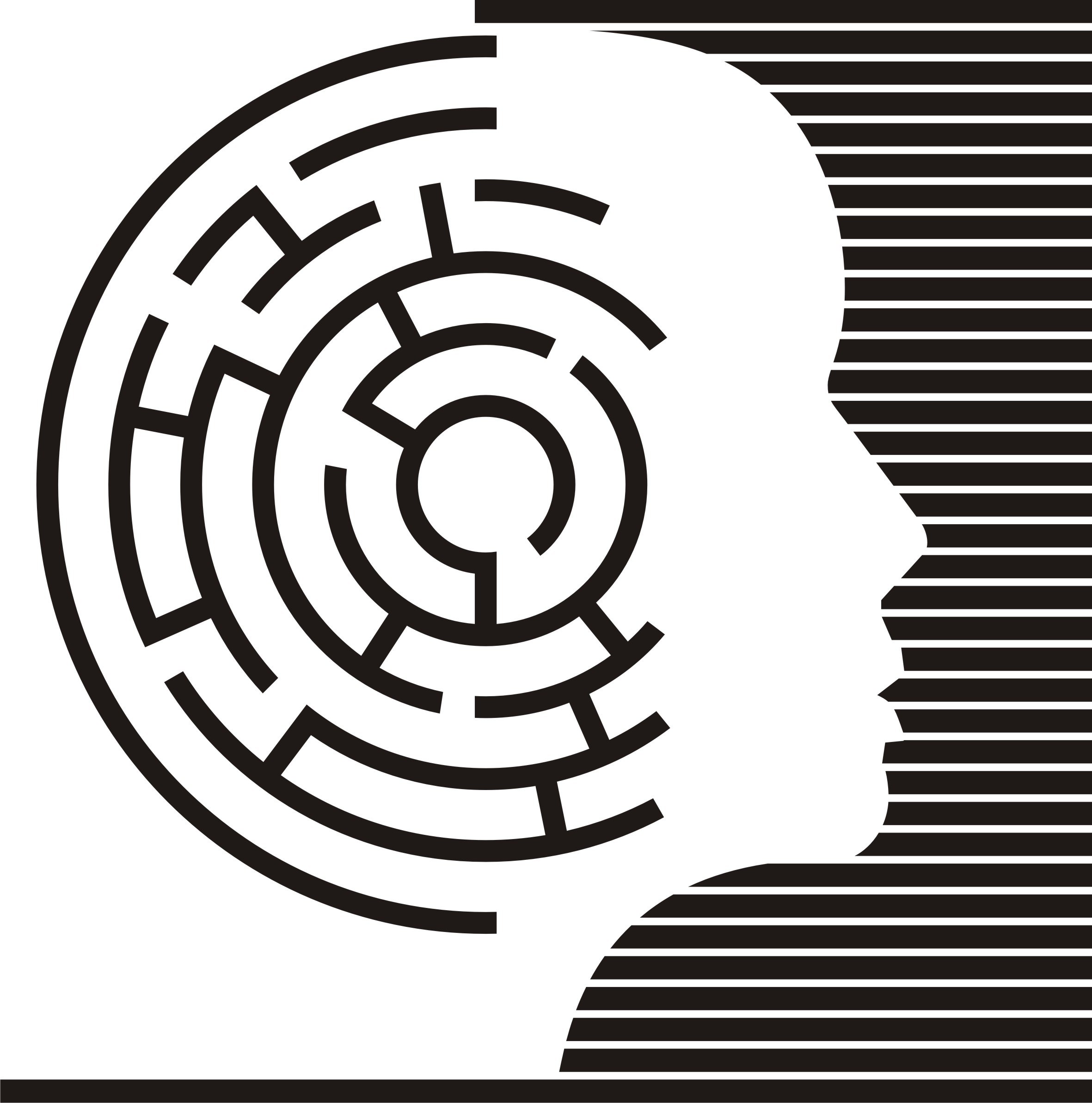 pracoviště Trutnov, Horská 5, 541 01, Trutnov, tel. 499 813 080Pozvánka na seminář:Syndrom týraného, zanedbávaného a zneužívaného dítěte m(CAN) a jak na jeho prevenciObsah:Teoretická částZákladní kategorie syndromu CANTrestně právní úprava syndromu CANRizikové situace, rizikové děti, rizikoví dospělí a rodinyPsychické týrání, fyzické týrání, sexuální zneužíváníPrevence a jak u dětí rozpoznat syndrom CAN “Co dělat, když…zjistíte nebo máte podezření na syndrom CAN“Praktická a metodická  část Řešení problémových situací  -kazuistiky a práce ve skupinách Jak pracovat s dětmi na jednotlivých stupních ZŠ a se studenty SŠ 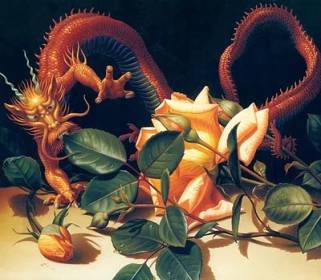 Lektoruje: Mgr. Martina KekulováSeminář se uskutečnil dne 21. dubna 2016 od 10.00 hod do 15 hod.Místo realizace:  ZŠ V Domcích Trutnov - posluchárna.Za PPP KHK Trutnov: Mgr. Lenka MikeskováPřihlášky volnou formou na e-mailu: metodikPPPTU@seznam.cz